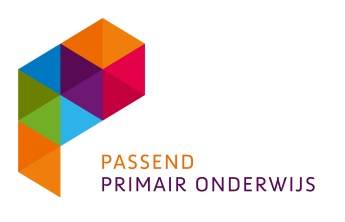 VASTSTELLING VERPLAATSINGIN  TE  VULLEN  DOOR  VERPLAATSENDE SCHOOL / INSTELLINGSWV:		    PO	 3104 (West. Mijnstr.)   3105 (Maastr./Heuvel.)   3106 (Parkstad)        (nr)Soort Verplaatsing:	 sbo => bao   so => bao 	 residentieel so  bao baobao  	 sbosbo met geldige TLV 	 so so met geldige TLV	 cl 2bao  	 cl 1bao	 mkdbao 	 kdcbao	       Leerling Achternaam:		     Voorvoegsels:		     	Voornamen:		                  Geslacht:			 M    V   Geboortedatum:		  -  -     		Geplaatst sinds:		  -  -    Nationaliteit:		     Straat, nummer:	 	             Postcode, woonplaats:	             Land:			     Ouder/Verzorger:		     	 (contactpersoon)Telefoon ouder/verzorger:	      E-Mail     ouder/verzorger:	     Residentiële plaatsing: 	 ja 	  nee  TLV	 (toelaatbaarheidsverklaring)	 ja 	  nee  , 	indien ja:schoolsoort:		 sbo 	 so  datum afgifte huidige tlv:	  -  -    einddatum huidige tlv:	  -  -    afgegeven door swv (nummer):	PO     Verplaatsende School / Instelling bao   sbo   so   so residentieel   cl 2   cl 1   mkd   kdc   anders,      Naam	:		     Brinnummer:		      Straat, nummer:		             Postcode, woonplaats:	             Contactpersoon:		     Functie    contactpersoon:	     Telefoon  contactpersoon:	     E-Mail      contactpersoon:	     Bestuur:			     Informatieoverdracht via OSO	 anders,	     Aanvullende Ondersteuningsbehoefte Van toepassing: 	 nee	 ja    =>  indien ja: Bijlage “Duiden & Doen” toevoegen – vaste onderdelen leerlingdossierAfspraken en randvoorwaarden verplaatsing DATUM verPLAATSING:  -  -    ONDERBOUWING verplaatsing:Overdrachtafspraken: (DENK AAN AFSPRAKEN OVER INFORMATIE, CONSULTATIE EN (TIJDELIJKE) ONDERSTEUNING)BIJZONDERHEDEN:Plaatsende school / instelling bao   sbo   so   so residentieel   cl 2   cl 1   mkd   kdc   anders,      Naam	:		     Brinnummer:		      Straat, nummer:	 	             Postcode, woonplaats:	             Contactpersoon :		     Functie    contactpersoon:	     Telefoon  contactpersoon:	     E-Mail      contactpersoon:	     Bevoegd gezag:		     AKKOORD EN ONDERTEKENINGDATUM: 	  -  -    Ondertekening (namens) DirecteurNaam + voorlettersverplaatsende school / InstellingHandtekening Ouder 1 / WettelijkNaam + voorletters vertegenwoordiger 1Handtekening Heeft ouder 1 / wettelijk vertegenwoordiger 1 alleen het ouderlijk gezag over leerling/deelnemer? Heeft ouder 1 / wettelijk vertegenwoordiger 1 alleen het ouderlijk gezag over leerling/deelnemer?   Ja   neeTekent ouder 1 / wettelijk vertegenwoordiger 1 ook namens de andere ouder die ook het ouderlijk gezag over de leerling heeft?Tekent ouder 1 / wettelijk vertegenwoordiger 1 ook namens de andere ouder die ook het ouderlijk gezag over de leerling heeft?  Ja   neeOuder 1/wettelijk vertegenwoordiger 1 tekent ook namens 
ouder 2/wettelijk vertegenwoordiger 2 en zorgt tevens voor overdracht van alle relevante informatie (schoolse, medische, maatschappelijke of psychologische gegevens) aan deze tweede ouder/wettelijk vertegenwoordiger. Ouder 1/wettelijk vertegenwoordiger 1 tekent ook namens 
ouder 2/wettelijk vertegenwoordiger 2 en zorgt tevens voor overdracht van alle relevante informatie (schoolse, medische, maatschappelijke of psychologische gegevens) aan deze tweede ouder/wettelijk vertegenwoordiger.   Ja   nee Ouder 2 / Wettelijkvertegenwoordiger 2Naam + voorletters (Als beiden tekenen)Handtekening (namens) DirecteurNaam + voorletters plaatsende 
School / InstellingHandtekening 